Liste du matériel pour la classe de CE1Afin de commencer l’année scolaire dans de bonnes conditions, merci de fournir à votre enfant le matériel suivant : - un agenda- 2 troussesUne  contenant : * 4 stylos (bleu, rouge, vert, noir) * 2 crayons  à papier HB et 1 taille-crayon avec réservoir* 1 gomme blanche* 1 paire de ciseaux à bouts ronds * 2 tubes de colle * 2 feutres  pour ardoise Velleda* 2 surligneurs- 1 sachet congélation avec « zip » qui constituera une réserve en classe pour votre enfant contenant : 3 stylos (bleu, vert, noir), 3 crayons à papier HB, 1 gomme blanche, 4 tubes de colle (prévoir une bonne provision !), 5 feutres pour ardoise Velleda.- Dans une autre trousse : * 12 crayons de couleurs 	* 12 feutres 							- Un double-décimètre (pas de règle en fer si possible)-  1 équerre (pas en fer si possible)- 1 ardoise type Velleda et un chiffon- Un petit carnet (pour écrire les mots d’orthographe) Pas de répertoire- 3 chemises grand format à élastique rouge, bleue et verte- Un dictionnaire (8-11 ans) (que l’on utilisera surtout après les vacances de Noël)- 1 boite de mouchoirs - 1 grand T-Shirt ou une blouse pour l’art plastiqueLes enfants recevront un porte-vues à la rentrée qui vous sera facturé.Tout le matériel devra porter une étiquette au nom de l’enfant y compris celui des trousses et du sachet congélation. Prévoir un rouleau transparent pour couvrir les livres. Merci.    Nelly Lore et Anne-Laure Malassis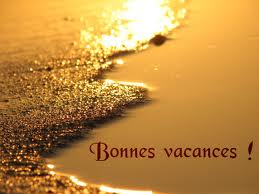 